Lezen met de telescoop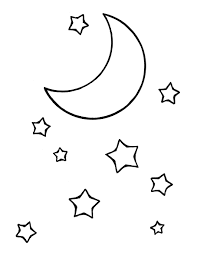 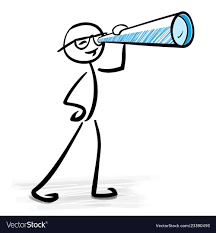 Spiegelvorming met meerdere spiegels
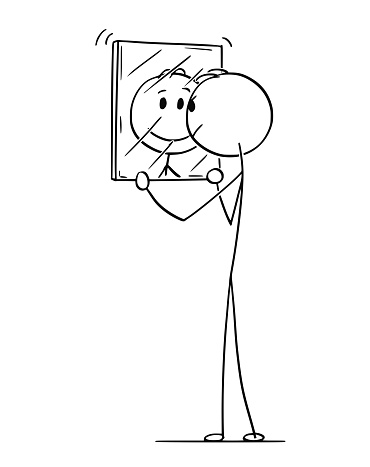 Weerkaatsing van lichtstralen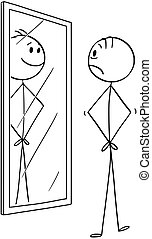 Verschillende soorten lenzen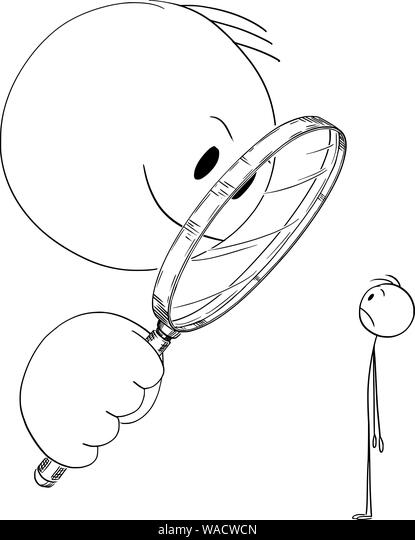 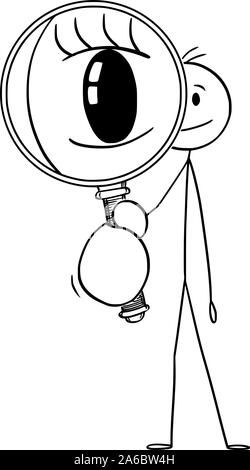 Zwarte binnenkant van een telescoop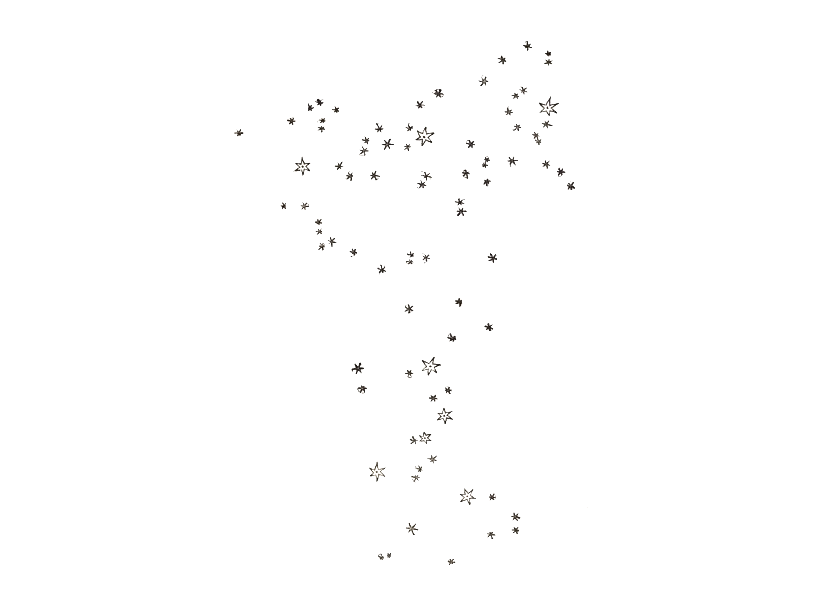 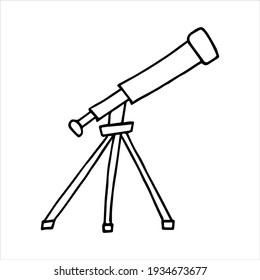 De slechtvalk en de telescoop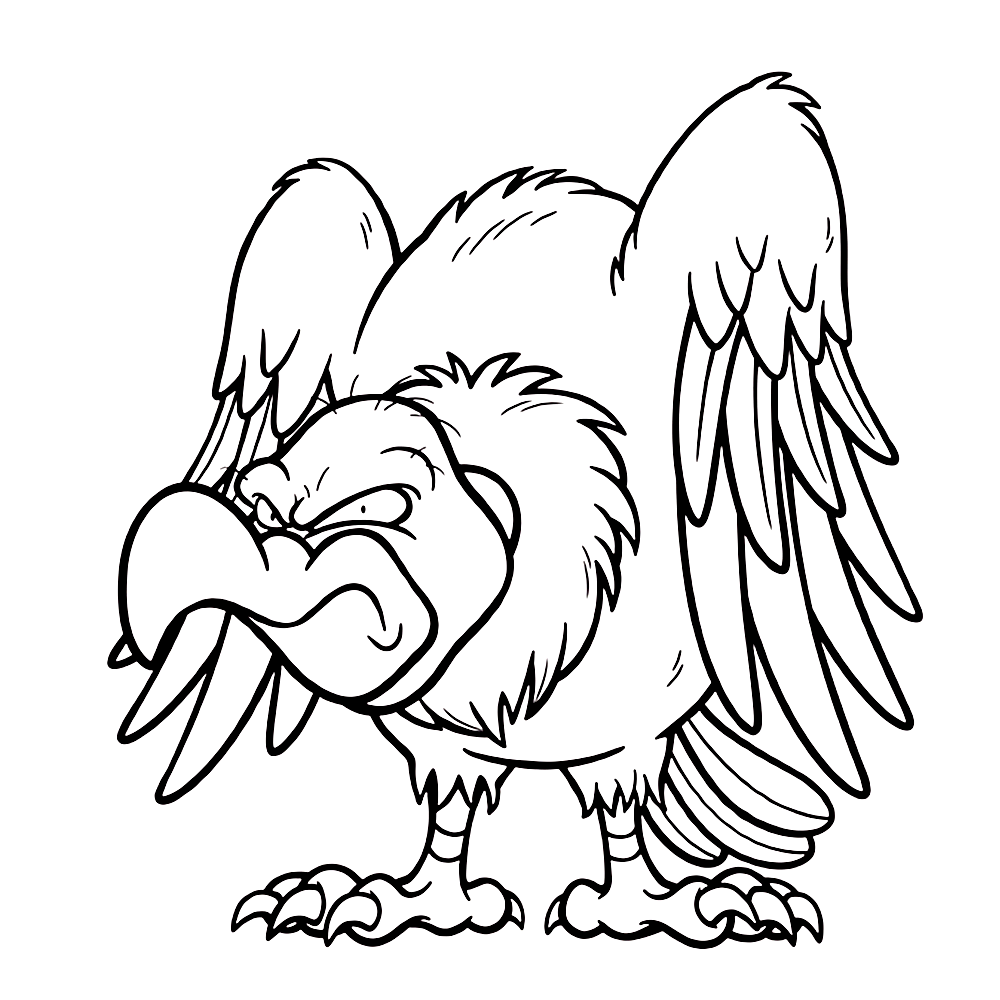 